Publicado en Barcelona el 12/12/2022 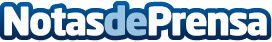 Nueva tienda online de muebles de ocasión y de segunda mano para oficinaLa empresa Mueble Sostenible, especializada en la venta de muebles sostenibles para la hostelería y la oficina, abre una tienda online para presentar un amplio y variado catálogo de productos de ocasiónDatos de contacto:Carlos937685249Nota de prensa publicada en: https://www.notasdeprensa.es/nueva-tienda-online-de-muebles-de-ocasion-y-de_1 Categorias: Bricolaje Interiorismo Consumo Hogar Oficinas http://www.notasdeprensa.es